Cosy Christmas Movie 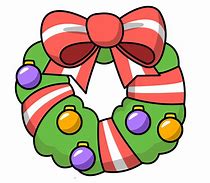 & MunchiesAs a little Christmas treat, we are going to have a Cosy Christmas movie day in the EYC.We invite the children to come to the EYC in their PJs on the following date where we will then get in the Christmas Spirt and watch a Christmas Movie together with our peers. The children will be offered some snacks to enjoy as they watch the Christmas Movie.Our Cosy Christmas Movie day will be on Wednesday 21st December.We can’t wait .If you have any questions regarding this special event, please do not hesitate to contact your child’s key worker or Mrs Gilmour via seesaw.Thank you,EYC Team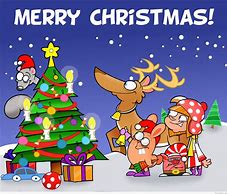 